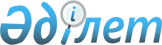 О признании утратившими силу некоторых решений маслихата района СауранРешение Сауранского районного маслихата Туркестанской области от 27 сентября 2023 года № 70. Зарегистрировано в Департаменте юстиции Туркестанской области 5 октября 2023 года № 6371-13
      В соответствии с пунктом 5 статьи 7 Закона Республики Казахстан "О местном государственном управлении и самоуправлении в Республике Казахстан", пунктом 8 статьи 27 Закона Республики Казахстан "О правовых актах", маслихат района Сауран РЕШИЛ:
      1. Признать утратившими силу решение маслихата района Сауран "Об утверждении Правил оказания социальной помощи, установления размеров и определения перечня отдельных категорий нуждающихся граждан" от 10 декабря 2021 года № 66 (зарегистрировано в Реестре государственной регистрации нормативных правовых актов под № 26411) и решение маслихата района Сауран "О внесении изменений в решение маслихата района Сауран от 10 декабря 2021 года № 66 "Об утверждении Правил оказания социальной помощи, установления размеров и определения перечня отдельных категорий нуждающихся граждан" от 26 декабря 2022 года № 168 (зарегистрировано в Реестре государственной регистрации нормативных правовых актов под № 31533).
      2. Настоящее решение вводится в действие по истечении десяти календарных дней после дня его первого официального опубликования.
					© 2012. РГП на ПХВ «Институт законодательства и правовой информации Республики Казахстан» Министерства юстиции Республики Казахстан
				
С. Байсбаев
